приложение  к образовательной программедошкольного образования муниципального казенного общеобразовательного учреждения Ягодинская средняя общеобразовательная школа,утвержденной приказом от 29.08.2023 года № 312-одРАБОЧАЯ ПРОГРАММА «ЭКОНОМИЧЕСКОЕ ВОСПИТАНИЕ ДОШКОЛЬНИКОВ: ФОРМИРОВАНИЕ ПРЕДПОСЫЛОК ФИНАНСОВОЙ ГРАМОТНОСТИ»ДЛЯ ДЕТЕЙ 5-7 ЛЕТна 2023-2024 учебный год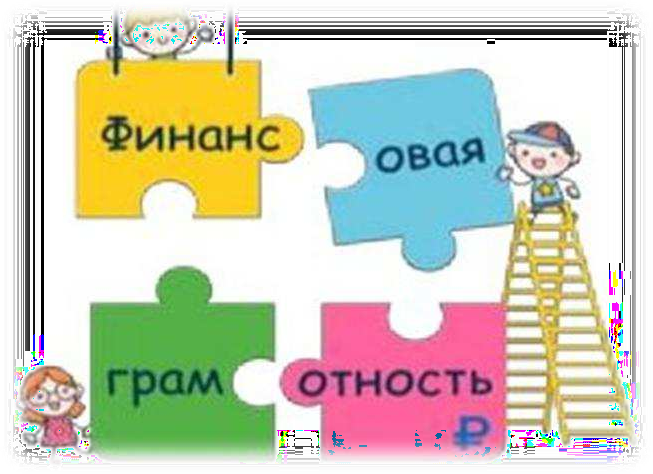 Разработчики:Тамм Е.А., воспитатель Чернавская А.А., воспитательЯгодный , 2023 годОглавлениеЦЕЛЕВОЙ РАЗДЕЛПОЯСНИТЕЛЬНАЯ ЗАПИСКАРабочая программа разработана на основе примерной парциальной образовательной программы дошкольного образования для детей 5–7 лет «Экономическое воспитание дошкольников: формирование предпосылок финансовой грамотности» М., 2018.: Банк России, Министерство образования и науки Российской Федерации, с учетом образовательной программы дошкольного образования МКОУ Ягодинская СОШ. Программа нацелена на первоначальное экономическое образование детей дошкольного возраста, как фактора их экономической социализации.Экономика и дошкольник на самом деле, тесно связаны. Детей, точно также, как и взрослых, волнуют финансовые вопросы. Малыши, так или иначе, сталкиваются с миром финансов, обсуждают ли дома мама с папой повышение цен или прибавку к зарплате, или же в магазине игрушек, когда игрушка слишком дорогая и ее купить не могут, или же когда получают в подарок на день рождения конверт с купюрами.Программа поможет детям понять, как зарабатываются деньги, что такое семейный бюджет, почему он ограничен и, как сделать так, чтобы преумножить достаток.«Экономика детям» значима потому, что подразумевает широкую практику применения полученных детьми знаний: и в быту, и в будущей профессии.Одной из важнейших задач дошкольной педагогики является обучение детей азам экономики, формирование экономических представлений.Это обусловлено переменами в социальной жизни всех членов общества (включая детей дошкольного возраста), значимостью подготовки ребенка к жизни, правильной ориентации его в происходящих экономических явлениях, а также необходимостью преемственности в изучении экономики между первыми ступенями образовательной системы — дошкольным обучением и школой.Процесс познания экономики не прост для дошкольника. Пониманию многих экономических явлений, развитию познавательного интереса к экономике, созданию положительной мотивации к ее изучению в значительной степени способствует игровая деятельность.Нормативно-правовая база:Федеральный государственный образовательный стандарт дошкольного образования (утвержден Приказом Министерства образования и науки РФ от 17.10.2013 г. № 1155);Санитарно-эпидемиологические требования к устройству, содержанию и организации режима работы дошкольных образовательных организаций» - СанПиН 2.4.1.3049-13 (утверждены Постановлением Главного государственного санитарного врача РФ от 15.05.2013 г. № 26);Федеральный закон от 29 декабря 2012 г. № 273-ФЗ (ред. от 31.12.2014, с изм. от 02.05.2015)«Об образовании в Российской Федерации»;Письмо Минобрнауки России «Комментарии к ФГОС ДО» от 28 февраля 2014 г. № 08-249.Примерная парциальная образовательная программа дошкольного образования для детей 5– 7 лет «Экономическое воспитание дошкольников: формирование предпосылок финансовой грамотности» М., 2018.: Банк России, Министерство образования и науки Российской Федерации.Цель и задачи реализации ПрограммыЦель: Помочь детям пяти–семи лет войти в социально-экономическую жизнь, способствовать формированию основ финансовой грамотности у детей данного возраста.Задачи:Помочь дошкольнику выработать следующие умения, навыки и личностные качества:понимать и ценить окружающий предметный мир (мир вещей как результат труда людей);уважать людей, умеющих трудиться и честно зарабатывать деньги;осознавать взаимосвязь понятий «труд-продукт-деньги» и «стоимость продукта в зависимости от его качества», видеть красоту человеческого творения;признавать авторитетными качества человека-хозяина: бережливость, рациональность, экономность, трудолюбие и вместе с тем —щедрость, благородство, честность, отзывчивость, сочувствие (примеры меценатства, материальной взаимопомощи, поддержки и т.п.);рационально оценивать способы и средства выполнения желаний, корректировать собственные потребности, выстраивать их иерархию и временную перспективу реализации;применять полученные умения и навыки в реальных жизненных ситуациях.Принципы и подходы к формированию программыПрограмма построена на позициях гуманно-личностного отношения к ребенку и направлена на его всестороннее развитие, формирование духовных и общечеловеческих ценностей, а также способностей и интегративных качеств.Принципы и подходы: Основополагающие принципы Программы: научность, доступность, оптимальность в отборе содержания и определений.Особенности осуществления образовательного процесса: Предлагаемая Программа в работе с детьми требует осторожности, разумной меры. Неслучайно ее ведущие принципы — учет возрастных и индивидуальных психических особенностей старших дошкольников, их интерес к экономическим явлениям как к явлениям окружающей действительности, тесная взаимосвязь нравственно-трудового и экономического воспитания, комплексный подход к развитию личности дошкольника (связь этического, трудового и экономического воспитания), что соответствует федеральному государственному образовательному стандарту дошкольного образования (далее — ФГОС ДО). Содержание Программы способствует социально- коммуникативному и познавательному развитию детей.Примерное комплексно-тематическое планирование содержания организованной деятельности детей старшей и подготовительной подгруппы составлено в соответствии с примерной парциальной образовательной программой дошкольного образования«Экономическое воспитание дошкольников: формирование предпосылок финансовой грамотности» для детей 5-7 лет (далее Программа). Примерное комплексно-тематическое планирование разработано в соответствии с оптимальным режимом работы с детьми по Программе – не реже одного раза в месяц в рамках образовательной области Познавательное развитие (ФЭМП) и в совместной деятельности педагог-ребенок и носит рекомендательный характер, т.к. Программа не задает воспитателю конкретные формы для проработки с детьми, а определяет лишь примерное движение по нескольким линиям, соответствующим формам взросло-детской активности. Конкретная конфигурация этих форм активности и их содержания проектируется самим воспитателем, который может выбрать любую из форм совместной деятельности с детьми и линию ее развертывания как основную, смыслообразующую, так и строить от нее переходы к другим формам.Значимые для разработки и реализации Программы характеристики Психолого- возрастные особенности развития детейДошкольный возраст является важнейшим в развитии человека, так как он заполнен существенными физиологическими, психологическими и социальными изменениями. Это период жизни, который рассматривается в педагогике и психологии как самоценное явление со своими законами, субъективно переживается в большинстве случаев как счастливая, беззаботная, полная приключений и открытий жизнь. Дошкольное детство играет решающую роль в становлении личности, определяя ход и результаты ее развития на последующих этапах жизненного пути человека.Возрастная характеристика детей 5-6 летДети шестого года жизни уже могут распределять роли до начала игры и строить свое поведение, придерживаясь роли. Игровое взаимодействие сопровождается речью, соответствующей и по содержанию, и интонационно взятой роли. Речь, сопровождающая реальные отношения детей, отличается от ролевой речи. Дети начинают осваивать социальныеотношения и понимать подчиненность позиций в различных видах деятельности взрослых, одни роли становятся для них более привлекательными, чем другие. При распределении ролей могут возникать конфликты, связанные субординацией ролевого поведения. Наблюдается организация игрового пространства, в котором выделяются смысловой «центр» и «периферия». В игре«Больница» таким центром оказывается кабинет врача, в игре Парикмахерская» — зал стрижки, а зал ожидания выступает в качестве периферии игрового пространства.) Действия детей в играх становятся разнообразными.Развивается изобразительная деятельность детей. Это возраст наиболее активного рисования. В течение года дети способны создать до двух тысяч рисунков. Рисунки могут быть самыми разными по содержанию: это и жизненные впечатления детей, и воображаемые ситуации, и иллюстрации к фильмам и книгам. Обычно рисунки представляют собой схематические изображения различных объектов, но могут отличаться оригинальностью композиционного решения, передавать статичные и динамичные отношения. Рисунки приобретают сюжетный характер; достаточно часто встречаются многократно повторяющиеся сюжеты с небольшими или, напротив, существенными изменениями. Изображение человека становится более детализированным и пропорциональным. По рисунку можно судить о половой принадлежности и эмоциональном состоянии изображенного человека.Конструирование характеризуется умением анализировать условия, в которых протекает эта деятельность. Дети используют и называют разные детали деревянного конструктора. Могут заменить детали постройки в зависимости от имеющегося материала. Овладевают обобщенным способом обследования образца. Дети способны выделять основные части предполагаемой постройки. Конструктивная деятельность может осуществляться на основе схемы, по замыслу и по условиям. Появляется конструирование в ходе совместной деятельности.Дети могут конструировать из бумаги, складывая ее в несколько раз (два, четыре, шесть сгибаний); из природного материала. Они осваивают два способа конструирования:от природного   материала   к   художественному образу   (в   этом   случае   ребенок«достраивает» природный материал до целостного образа, дополняя его различными деталями);от художественного образа к природному материалу (в этом случае ребенок подбирает необходимый материал, для того чтобы воплотить образ).Продолжает совершенствоваться восприятие цвета, формы и величины, строения предметов; систематизируются представления детей. Они называют не только основные цвета и их оттенки, но и промежуточные цветовые оттенки; форму прямоугольников, овалов, треугольников. Воспринимают величину объектов, легко выстраивают в ряд — по возрастанию или убыванию — до 10 различных предметов.Однако дети могут испытывать трудности при анализе пространственного положения объектов, если сталкиваются с несоответствием формы и их пространственного расположения. Это свидетельствует о том, что в различных ситуациях восприятие представляет для дошкольников известные сложности, особенно если они должны одновременно учитывать несколько различных и при этом противоположных признаков.В старшем дошкольном возрасте продолжает развиваться образное мышление. Дети способны не только решить задачу в наглядном плане, но и совершить преобразования объекта, указать, в какой последовательности объекты вступят во взаимодействие, и т.д. Однако подобные решения окажутся правильными только в том случае, если дети будут применять адекватные мыслительные средства. Среди них можно выделить схематизированные представления, которые возникают в процессе наглядного моделирования; комплексные представления, отражающие представления детей о системе признаков, которыми могут обладать объекты, а также представления, отражающие стадии преобразования различных объектов и явлений (представления о цикличности изменений): представления о смене времен года, дня и ночи, об увеличении и уменьшении объекта в результате различных воздействий, представления о развитии и т.д. Кроме того, продолжают совершенствоваться обобщения, что является основой словесно логического мышления. В дошкольном возрасте у детей еще отсутствуют представления о классах объектов. Дети группируют объекты по признакам, которые могут изменяться, однако начинают формироваться операции логического сложения иумножения классов. Так, например, старшие дошкольники при группировке объектов могут учитывать два признака: цвет и форму (материал) и т.д.Как показали исследования отечественных психологов, дети старшего дошкольного возраста способны рассуждать и давать адекватные причинные объяснения, если анализируемые отношения не выходят за пределы их наглядного опыта.Развитие воображения в этом возрасте позволяет детям сочинять достаточно оригинальные и последовательно разворачивающиеся истории. Воображение будет активно развиваться лишь при условии проведения специальной работы по его активизации.Продолжают развиваться   устойчивость, распределение, переключаемость   внимания.Наблюдается переход от непроизвольного к произвольному вниманию.Продолжает совершенствоваться речь, в том числе ее звуковая сторона. Дети могут правильно воспроизводить шипящие, свистящие и сонорные звуки. Развиваются фонематический слух, интонационная выразительность речи при чтении стихов в сюжетно- ролевой игре и в повседневной жизни.Совершенствуется грамматический строй речи. Дети используют практически все части речи, активно занимаются словотворчеством. Богаче становится лексика: активно используются синонимы и антонимы.Развивается связная речь. Дети могут пересказывать, рассказывать по картинке, передавая не только главное, но и детали.Достижения этого возраста характеризуются распределением ролей игровой деятельности; структурированием игрового пространства; дальнейшим развитием изобразительной деятельности, отличающейся высокой продуктивностью; применением в конструировании обобщенного способа обследования образца; усвоением обобщенных способов изображения предметов одинаковой формы.Восприятие в этом возрасте характеризуется анализом сложных форм объектов; развитие мышления сопровождается освоением мыслительных средств (схематизированные представления, комплексные представления, представления о цикличности изменений); развиваются умение общаться, причинное мышление, воображение, произвольное внимание, речь, образ Я.Возрастная характеристика детей 6 - 7 летВ сюжетно-ролевых играх дети подготовительной к школе группы начинают осваивать сложные взаимодействия людей, отражающие характерные значимые жизненные ситуации, например, свадьбу, рождение ребенка, болезнь, работу взрослых.Игровые действия детей становятся более сложными, обретают особый смысл, который не всегда открывается взрослому. Игровое пространство усложняется. В нем может быть несколько центров, каждый из которых поддерживает свою сюжетную линию. При этом дети способны отслеживать поведение партнеров по всему игровому пространству и менять свое поведение в зависимости от места в нем. Так, ребенок уже обращается к продавцу не просто как покупатель, а как покупатель-мама или покупатель - шофер и т. п. Исполнение роли акцентируется не только самой ролью, но и тем, в какой части игрового пространства эта роль воспроизводится. Например, исполняя роль водителя автобуса, ребенок командует, пассажирами и подчиняется инспектору ГИБДД.	Если логика игры требует появления новой роли, то ребенок может по ходу игры взять на себя новую роль, сохранив при этом роль, взятую ранее. Дети могут комментировать исполнение роли тем или иным участником игры.Образы из окружающей жизни и литературных произведений, передаваемые детьми в изобразительной деятельности, становятся сложнее. Рисунки приобретают более детализированный характер, обогащается их цветовая гамма. Более явными становятся различия между рисунками мальчиков и девочек. Мальчики охотно изображают технику, космос, военные действия и т.п. Девочки обычно рисуют женские образы: принцесс, балерин, моделей и т.д. Часто встречаются и бытовые сюжеты: мама и дочка, комната и т. д.Изображение человека становится еще более детализированным и пропорциональным. Появляются пальцы на руках, глаза, рот, нос, брови, подбородок. Одежда   может   быть украшена различными деталями.При правильном педагогическом подходе у детей формируются художественно- творческие способности в изобразительной деятельности.Дети подготовительной к школе группы в значительной степени освоили конструирование из строительного материала. Они свободно владеют обобщенными способами анализа, как изображений, так и построек; не только анализируют основные конструктивные особенности различных деталей, но и определяют их форму на основе сходства со знакомыми им объемными предметами. Свободные постройки становятся симметричными и пропорциональными, их строительство осуществляется на основе зрительной ориентировки.Дети быстро и правильно подбирают необходимый материал. Они достаточно точно представляют себе последовательность, в которой будет осуществляться постройка, и материал, который понадобится для ее выполнения; способны выполнять различные по степени сложности постройки, как по собственному замыслу, так и по условиям.В этом возрасте дети уже могут освоить сложные формы сложения из листа бумаги и придумывать собственные, но этому их нужно специально обучать. Данный вид деятельности не просто доступен детям — он важен для углубления их пространственных представлений.Усложняется конструирование из природного материала. Дошкольникам уже доступны целостные композиции по предварительному замыслу, которые могут передавать сложные отношения, включать фигуры людей и животных.У детей продолжает развиваться восприятие, однако они не всегда могут одновременно учитывать несколько различных признаков.Развивается образное мышление, однако, воспроизведение метрических отношений затруднено. Это легко проверить, предложив детям воспроизвести на листе бумаги образец, на котором нарисованы девять точек, расположенных не на одной прямой. Как правило, дети не воспроизводят метрические отношения между точками: при наложении рисунков друг на друга точки детского рисунка не совпадают с точками образца.Продолжают развиваться навыки обобщения и рассуждения, но они в значительной степени еще ограничиваются наглядными признаками ситуации.Продолжает развиваться воображение, однако часто приходится констатировать снижение развития воображения в этом возрасте в сравнении со старшей группой. Это можно объяснить различными влияниями, в том числе и средств массовой информации, приводящими к стереотипности детских образов.Продолжает развиваться внимание дошкольников, оно становится произвольным. В некоторых видах деятельности время произвольного сосредоточения достигает 30 минут.У дошкольников продолжает развиваться речь: ее звуковая сторона, грамматический строй, лексика. Развивается связная речь. В высказываниях детей отражаются как расширяющийся словарь, так и характер обобщений, формирующихся в этом возрасте. Дети начинают активно употреблять обобщающие существительные, синонимы, антонимы, прилагательные и т.д.В результате правильно организованной образовательной работы дошкольников развиваются диалогическая и некоторые виды монологической речи.В подготовительной к школе группе завершается дошкольный возраст. Его основные достижения связаны с освоением мира вещей как предметов человеческой культуры; освоением форм позитивного общения с людьми; развитием половой идентификации, формированием позиции школьника.К концу дошкольного возраста ребенок обладает высоким уровнем познавательного и личностного развития, что позволяет ему в дальнейшем успешно учиться в школе.Планируемые результаты освоения программыРезультаты освоения Программы представлены в виде целевых ориентиров дошкольного образования, которые являют собой социально-нормативные возрастные характеристики возможных достижений ребенка на этапе завершения уровня дошкольного образования. Специфика дошкольного детства (гибкость, пластичность развития ребенка, высокий разброс вариантов его развития, его непосредственность и непроизвольность), а также системные особенности дошкольного образования (необязательность уровня дошкольного образования вРоссийской федерации, отсутствие возможности вменения ребенку какой-либо ответственности за результат) делают неправомерными требования от ребенка дошкольного возраста конкретных образовательных достижений и обусловливают необходимость определения результатов освоения Программы в виде целевых ориентиров.Целевые ориентиры не подлежат непосредственной оценке, в том числе, в виде педагогической диагностики (мониторинга), и не являются основанием для их формального сравнения с реальными достижениями детей. Они не являются основой объективной оценки соответствия установленным требованиям образовательной деятельности и подготовки воспитанников. Освоение Программы не сопровождается проведением промежуточной аттестации и итоговой аттестации воспитанников.Целевые ориентиры на этапе завершения дошкольного образования:В конце реализации программы планируем сформировать у детей следующие понятия и представления:Деньги не появляются сами собой, а зарабатываются.Сначала зарабатываем – затем тратим: соответственно, чем больше зарабатываешь и разумнее тратишь, тем больше можешь купить.Стоимость товара зависит от его качества, нужности и от того, насколько сложно его произвести (а товар в магазине - это результат труда других людей, поэтому он стоит денег; люди как бы меняют свой труд на труд других людей, и в этой цепочке деньги - это посредник).Деньги любят счет (дети должны уметь считать деньги, например, сдачу в магазине, деньги, которые они могут потратить в магазине). 5.Финансынужнопланировать (приучаем вести учет доходов и расходов в краткосрочном периоде).Твои деньги бывают объектом чужого интереса (дети должны знать элементарные правила финансовой безопасности).Не все продается и покупается (дети должны понимать, что главные ценности - жизнь, отношения, радость близких людей - за деньги не купишь).Финансы - это интересно и увлекательно.Система оценки результатов освоения Программы.Мониторинг образовательного процесса проводится 2 раза в год в начале сентября и в конце мая. Мониторинг проводит воспитатель. Основной задачей мониторинга является определение степени освоения ребенком программы по основам финансовой грамотности. Данные о результатах мониторинга заносятся в диагностический лист освоения знаний детей в рамках программы (приложение программы). Анализ диагностического листа позволяет оценить эффективность образовательного процесса по финансовой грамотности у дошкольников.Уровни усвоения программы (по А. Д. Шатовой)Старшая группаВысокий: Ребенок самостоятельно пользуется моделью трудового процесса как средством познания трудовой деятельности взрослых. Владеет речью-доказательством, верно, обосновывает ценность каждого вида труда. Проявляет устойчивый интерес   к   труду взрослых, стремление оказать посильную помощь. Понимает товар как продукт труда, имеющий цену, зависящую от качества. Проявляет бережливость, аккуратность, начала рационального поведения. Испытывает чувство вины за поломку игрушек, стремиться устранить свою оплошность.Средний: Ребенок имеет представление о значимости разных профессий, устанавливает связи между разными видами труда. Осознает назначение денег. Стремится аргументировать свои суждения. Может объяснить, чем заняты родители, в чем ценность их труда, имеет элементарное представление о семейном бюджете. Интерес к труду взрослых устойчив. Понимает товар как продукт труда, имеющий цену. Владеет обобщенными представлениями о качествах хозяина (бережливость, аккуратность). Проявляет беспокойство в связи с поломкой игрушек, меняется игрушками со сверстниками.Низкий: Нечеткое представление о трудовом процессе. Ребенок знает названия некоторых профессий, но затрудняется в раскрытии значимости разных видов труда, установлении связи между ними. Отношение к деньгам не отличается осознанностью. Познавательное отношение к труду не устойчивое. Не осознает товар, как продукт труда, имеющий цену. Имеет нечеткое представление о качествах хозяина (бережливость, аккуратность). Не выражает сожаления по поводу сломанных игрушек, вещей. Не делится со сверстниками.Подготовительная группаВысокий: Ребенок проявляет ярко выраженное эмоциональное отношение к заданиям экономического содержания. Активно отвечает на вопросы, проявляет любознательность, задает вопросы экономического характера. Использует в речи экономические термины. Устойчивое отрицательное отношение к жадности, корыстолюбию, лени, лживости. Уверен в своих силах, способен к длительному сосредоточению. Проявляет настойчивость.Средний: Ребенок проявляет интерес к большинству заданий. Отвечает на вопросы, но сам вопросов не задает. Выполняет задания с незначительной помощью взрослого. Отношение к отрицательным нравственным качествам не устойчивое.Низкий: Ребенок не всегда уверен в своих силах. Затруднения преодолевает по побуждению воспитателя. Проявляет ситуативный интерес к заданиям. Пассивен, отвечает только на те вопросы, с которыми знаком по личному опыту. Низкий уровень самостоятельности. Осуждает жадность, лень, лживость с нацеливания взрослого.СОДЕРЖАТЕЛЬНЫЙ РАЗДЕЛ ПРОГРАММЫОписание образовательной деятельностиПрограмма обеспечивает формирование основ экономической грамотности у детей в возрасте 5 -7 лет с учетом их возрастных и индивидуальных особенностей. Программа осваивается детьми в процессе интеграции образовательных областей – познавательное развитие, социально-коммуникативное развитие, речевое развитие.Участники образовательной деятельности: дети, родители (законные представители), педагогические работники ДОО, осуществляющие работу по программе.Образовательный процесс решает программные образовательные задачи в следующих формах организации деятельности:совместная образовательная деятельность взрослых и детей;свободная самостоятельная деятельность детей.Совместная образовательная деятельность детей и взрослых осуществляется в ходе ООД, предполагает индивидуальную, подгрупповую и групповую формы организации образовательной работы с воспитанниками. Самостоятельная деятельность предполагает свободную игровую деятельность воспитанников в условиях специально созданной предметно- пространственной развивающей среды, обеспечивает каждому ребенку возможность выбора игр и атрибутов по интересам; позволяет ему взаимодействовать со сверстниками или действовать индивидуально; содержит в себе проблемные ситуации и направлена на самостоятельное решение ребенком образовательных задач; позволяет освоить (закрепить, апробировать) материал, изучаемый в совместной деятельности со взрослым.Перспективное	планирование	по	программе	«Финансовая	грамотность дошкольника» старшая группаПрограмма реализуется на основе авторских разработок и материалов передового педагогического опыта, сочетание которых способствует выстраиванию целостного педагогического процесса по формированию экономической грамотности в процессе познавательной и игровой деятельности. Сочетание и адаптация материалов программы подвозрастные	и	индивидуальные	особенности	воспитанников	строится	по	следующим требованиям:материалы, используемые в педагогическом процессе, строятся на единых принципах, обеспечивают целостность педагогического процесса и дополняют друг друга;содержание материала обеспечивает оптимальную нагрузку на ребенка.Программа составлена с учетом реализации интеграции образовательных областей:Художественно-эстетическое развитие: изготовление сюжетно-ролевых игр экономического содержания магазин продуктовых и промышленных товаров, ателье и др.Речевое развитие: пополнение словаря детей новыми словами, обозначающие экономическое явление, применение их на практике; Воспитание экономических качеств личности (трудолюбие, расчѐтливость, практичность и др.) через использование художественной литературыПознавательное - совершенствование знания монет; учить использовать математические действия при решении экономических задач.Развитие мыслительных операций, внимания, вариативности, раскрытие сущности понятия «доход» и его основные и дополнительные источники (заработная плата, пенсия, стипендия). Знакомство детей с понятием «экономика», «экономист», помочь понять основные правила экономики; Каждая вещь - товар. Познакомить с видами товаров: промышленные, сельскохозяйственные, бытовые и др.Старшая подгруппаПодготовительная к школе подгруппаОсновные понятия и термины по экономике:Деньги - это средство оплаты товаров и услуг, средство измерения стоимости, а также средство сохранения стоимости.Банк - финансово-кредитная организация, производящая разнообразные виды операций с деньгами и ценными бумагами и оказывающая финансовые услуги правительству, юридическим и физическим лицам.Банкир - управляющий или владелец банка.Доход - деньги, которые получает отдельный человек, предприятие или государство в результате какой-либо деятельности.Расход - деньги, которые нужны для того, чтобы оплатить услуги или купить товары.Потребность - то, что нам необходимо и что хотелось бы иметь.Предложение - количество и качество предлагаемых товаров и услуг.Реклама - информация (обобщение) о товарах, которая помогает продавцу найти покупателя, а покупателю - сделать нужную покупкуСемейный бюджет - распределение доходов и расходов в семье.Зарплата (заработная плата) - деньги, получаемые за работу.Цена - денежное выражение стоимости товара или услуги.Бартер - прямой обмен одних товаров и услуг на другие без использования денег.Заработная плата - это цена работы по производству товаров и услуг.Цена - некоторое количество денег, которое люди платят за ту или иную единицу товара или услуг. Цена устанавливается в результате сбалансированности между спросом и предложением.Рынок - обмен товарами и услугами между продавцами и покупателямОписание форм, способов, методов и средств реализации программыВ основу работы с дошкольниками по экономическому воспитанию положен деятельностный подход, который предусматривает формирование экономических знаний через различные виды деятельности: игровую, познавательно-исследовательскую, коммуникативную, трудовую и др. В зависимости от содержания знаний ведущим является тот или иной вид деятельности. Например, усвоение экономических понятий (деньги, цена, стоимость и т.п.) успешно проходит в игровой деятельности:сюжетно-ролевые игры («Супермаркет», «Магазин игрушек», «Ярмарка»),дидактические игры(«Купи другу подарок», «Рекламный мешочек»),настольно-печатные («Кому что нужно?», «Магазины»),речевые («Наоборот», «Что лишнее?»).Знания о том, почему следует беречь результаты труда людей, дети успешнее всего осваивают в процессе трудовой и продуктивной деятельности.Особое   место   занимают   интеллектуальные   игры-викторины   «Что?   Где?   Почѐм?»,«Бизнес-клуб», «Аукцион», которые позволяют в игровой соревновательной форме подвести итог по изученному материалу, обобщить и систематизировать знания, провести анализ насколько хорошо дети усвоили материал.Знакомство с новым материалом очень интересно и увлекательно проходит в ходе игры- путешествия «Музей денег», «Путешествие по территории детского сада» (с цельюпознакомиться с профессиями сотрудников), экскурсии в банк, рекламное   агентство, которые позволяют детям познакомиться с реальными экономическими объектами и людьми разных профессий.При организации образовательной деятельности по экономическому воспитанию наиболее эффективным является метод проблемного обучения, который позволяет педагогу не только познакомить дошкольников с экономическими понятиями, но и развивать у детей умение самостоятельно «добывать» знания, учиться искать пути решения задач, проявлять инициативу, анализировать и делать выводы.Уровни проблемного обучения, которые следует преодолевать постепенно, от простого к сложному:Уровень предполагает ведущую роль педагога.На этом этапе педагог создает проблемную ситуацию, дети с помощью педагога решают задачу и после этого выполняют подобное задание по уже данному образцу.Уровень – это деятельность детей с помощью взрослого.Тут гипотезы решения проблемной ситуации выдвигают сами воспитанники на основе имеющихся знаний, но к верному решению «приходят» вместе с воспитателем.Уровень – самостоятельный. Воспитанники без помощи воспитателя приходят к правильному решению задачи.Уровень – творческий. На данном этапе дети не только могут найти самостоятельно решение, но и проявить творчество, дополнительные решения, применить знания в нестандартных ситуациях.Моделирование игровых проблемных ситуаций на занятиях по экономическому воспитанию создает условия для познавательной активности дошкольников, стимулирует детскую инициативу и самостоятельность. Решая проблемную ситуацию экономического, содержания ребенок приобщается к экономической действительности, учиться думать, ориентироваться в окружающем, высказывать собственную и принимать чужую позицию, растет и реализуется его творческий потенциал.Для создания проблемных ситуаций воспитатель использует следующие методические приемы:подведение детей к противоречию и предложение самостоятельно найти способ его разрешения;высказывание различных точек зрения на один и то же вопрос;предложение рассмотреть явление с различных позиций («две стороны медали»);побуждение детей к сравнению, обобщению, выводам из ситуации, сопоставлению фактов;постановка проблемной задачи (например, с недостаточными или противоречивыми данными, заведомо допущенными ошибками и др.).Формы организации детей в зависимости от образовательных задач:фронтальная (одновременно со всей подгруппой);подгрупповая (работа в группах: парах, тройках и др.);индивидуальная (выполнение заданий, решение проблем).Способы и направления поддержки детской инициативыОбщие требования развития детской инициативы и самостоятельности:развивать активный интерес детей к окружающему миру, стремление к получению новых знаний и умений;создавать разнообразные условия и ситуации, побуждающие детей к активному применению знаний, умений, способов деятельности в личном опыте;постоянно расширять область задач, которые дети решают самостоятельно; постепенно выдвигать перед детьми более сложные задачи, требующие сообразительности, творчества, поиска новых подходов, поощрять детскую инициативу;тренировать волю детей, поддерживать желание преодолевать трудности, доводить начатое дело до конца;ориентировать дошкольников на получение хорошего результата;своевременно обращать внимание на детей, постоянно проявляющих небрежность, торопливость, равнодушие к результату, склонных не завершать работу;«дозировать» помощь детям (если ситуация подобна той, в которой ребенок действовал раньше, но его сдерживает новизна обстановки, достаточно просто намекнуть, посоветовать вспомнить, как он действовал в аналогичном случае);поддерживать у детей чувство гордости и радости от успешных самостоятельных действий, подчеркивать рост возможностей и достижений каждого ребенка, побуждать к проявлению инициативы и творчества.Взрослый тактично сотрудничает с детьми: не старается все сразу показывать и объяснять, не преподносит сразу какие-либо неожиданные сюрпризные, шумовые эффекты и т.п. Создаются условия, чтобы дети о многом догадывались самостоятельно, получали от этого удовольствие.Обязательное условие взаимодействия педагога с ребенком - создание развивающей среды, насыщенной социально значимыми образцами деятельности и общения, способствующей формированию таких качеств личности, как: активность, инициативность, доброжелательность и др. Важную роль здесь играет сезонность и событийность образования дошкольников (яркие события, происходящие в детской жизни, находят отражение в деятельности ребенка, в его эмоциональном развитии).Особенности взаимодействия педагогического коллектива с семьями воспитанниковРабота по экономическому воспитанию дошкольников невозможна без участия родителей, их заинтересованности, понимания важности проблемы.Семья играет ведущую роль в становлении личности ребенка-дошкольника. Именно в семье благодаря ощущению «живой человеческой среды» и на основе наблюдаемых форм поведения взрослых ребенок приобретает первый социокультурный экономический опыт.Поэтому решение задач воспитания личности возможно только в тесном сотрудничестве педагог – ребенок – родитель.Цель: повышение экономической образованности родителей.Задачи работы с родителями:повышение педагогической культуры родителей в воспитании ребенка;изучение, обобщение и распространение положительного опыта семейноговоспитания;вооружение родителей основами экономических знаний через консультации,семинары, рекомендации.Система работы по повышению педагогической культуры родителей в обеспечении социокультурного	экономического	развития	и	воспитания	дошкольников	основана наследующих принципах:совместная педагогическая деятельность семьи и детского сада;сочетание педагогического просвещения с педагогическим самообразованиемродителей;педагогическое внимание, уважение и требовательность к родителям;поддержка	и	индивидуальное	сопровождение	становления	и	развития педагогической культуры каждого из родителей;содействие родителям в решении индивидуальных проблем воспитания детей;опора на положительный опыт семейного воспитания.Формы работы с родителями:родительские собрания на социально- экономические темы;открытые показы воспитательно - образовательного процесса;вечера вопросов и ответов;проведение совместных учебных мероприятий;индивидуальная работа;наглядные виды работы: информационные стенды для родителей, папки передвижки,выставки детских работ и дидактических игр;экскурсии.Перспективный план по взаимодействию с семьейОРГАНИЗАЦИОННЫЙ РАЗДЕЛОрганизация развивающей предметно-пространственной среды.Известно, формирование основ экономической грамотности зависит от многих факторов, в том числе от развивающей предметно-пространственной среды, в которой она происходит. Для организации воспитательно-образовательного процесса по экономическому воспитанию в ДОО создаются необходимые педагогические условия.Обогащению впечатлений способствует созданная в игровой комнате игровая экономическая зона, способствующая погружению детей в мир экономики, через которую происходит закрепление, уточнение, углубление, систематизация полученных экономических представлений в трудовой, игровой, познавательной деятельности; формируются умения применять их в самостоятельной деятельности.Игровая экономическая зона содержит: дидактические игры, таблицы с кроссвордами, иллюстрации, коллекция монет и купюр разных стран, атрибуты для сюжетно-ролевых игр. Именно игровая экономическая зона предоставляет детям возможность действовать самостоятельно, способствует формированию их познавательной и практической активности, создает возможности для привлечения родителей к формированию интереса к экономическому воспитанию и воспитанию личности ребенка способной адаптироваться к многообразному миру экономики.Процесс экономического воспитания реализуется через различные формы его организации. Использование разнообразных форм дает воспитателю возможность проявить творчество, индивидуальность и в то же время, что особенно важно, сделать процесс познанияэкономики интересным, доступным. Главное — говорить ребенку о сложном мире экономики на языке, ему понятном. Сделать экономику понятной помогают сюжетно-дидактические игры.Так, играя в сюжетно-ролевую игру «Профессии», дети постигают смысл труда, воспроизводят трудовые процессы взрослых и одновременно «обучаются» экономике. В сюжетно-дидактических играх моделируются реальные жизненные ситуации: операции купли- продажи, производства и сбыта готовой продукции и др. Соединение учебно-игровой и реальной деятельности наиболее эффективно для усвоения дошкольниками сложных экономических знаний. В сюжетно-ролевых играх «Рекламное агентство», «Банк», «Супермаркет», «Магазин» и др. создаются наиболее благоприятные условия для развития у детей интереса к экономическим знаниям, естественная, приближенная к реальности обстановка, устанавливается психологически адекватная возрасту ситуация общения. К атрибутам сюжетно-ролевым играм относится кассовый аппарат, банкомат, пластиковые карты, деньги (имитация). В дидактических играх«Кому что нужно?», «Обмен», «Что быстрее купят?», «Копилка» уточняются и закрепляются представления детей о мире экономических явлений, терминах, приобретаются новые экономические знания, умения и навыки.	Дошкольники, совершая большое количество действий, учатся реализовывать их в разных условиях, с разными объектами, что повышает прочность и осознанность усвоения знаний.Развивающая среда группы содержит : наглядно -дидактические пособия: о профессиях, о рабочих инструментах; дидактические игры с экономическим содержанием;игрушки-предметы для организации сюжетно-ролевых игр;наборы различных материалов, инструментов, приспособлений для обеспечения технологического процесса (приготовление пищи, ремонт одежды, изготовление игрушек и др.); модели денежных знаков, различных видов валюты, ценников;произведения художественной литературы экономического содержания;кроссворды, лабиринты, головоломки, занимательные экономические задачи, ребусы.Для успешной реализации программы необходимо выполнение ряда условийПсихолого-педагогические и методические требования к реализации программы:Преобладает игровой метод обучения.Использование специализированной литературы в обучении.Постоянное	отслеживание	результатов	и	подведение	итогов	образовательной деятельности.Создание ситуации успеха.Организация различных видов стимулирования.Сроки реализации программы: 2 года.Категория: старший дошкольный возраст 5 - 7 лет Режим занятий – 1 раза в месяцВремя проведения: в рамках ФЭМПФормы проведения: подгрупповая (старшая, подготовительная)  Количество занятий – по 9занятий в годМетоды: игровой практический, наглядный, словесный.Занятия проводятся в групповом помещении с использованием мультимедийного  оборудования.Для более эффективного решения поставленных задач в занятия включены разные виды деятельности:упражнения на мелкую моторику;экспериментальная деятельность;игровые ситуации;мозговой штурм;чтение произведений детской литературы;рисование на темы «Моя будущая профессия», «Как я помогаю близким», «Мои добрые дела»;поделки, оригами, аппликации, конструирование на темы: «Игрушка своими руками», «Мой товар на ярмарку».Материально-техническое обеспечение реализации ПрограммыОбеспечение материально-технических условий, позволяющих достичь обозначенных целей и выполнить соответствующие задачи, в т. ч.:осуществлять все виды деятельности ребенка, как индивидуальной, так и в рамках каждой дошкольной группы с учетом возрастных и индивидуальных особенностей воспитанников, их образовательных потребностей;организовывать участие родителей воспитанников (законных представителей), педагогических работников и представителей общественности в разработке основной образовательной программы, в создании условий для ее реализации, а также мотивирующей образовательной среды, уклада организации, осуществляющей образовательную деятельность;использовать в образовательном процессе современные образовательные технологии (в т. ч. игровые, коммуникативные, проектные технологии и культурные практики социализации детей);обновлять содержание основной образовательной Программы, методики и технологий ее реализации в соответствии с динамикой развития системы образования, запросами воспитанников и их родителей (законных представителей), с учетом особенностей социокультурной среды развития воспитанников и специфики информационной социализации детей;обеспечивать эффективное использование профессионального и творческого потенциала педагогических, руководящих и иных работников организации, осуществляющей образовательную деятельность, повышение их профессиональной, коммуникативной, информационной, правовой компетентности и мастерства мотивирования детей;обеспечивать эффективное управление с использованием технологий управления проектами и знаниями, управления рисками, технологий разрешения конфликтов, информационно- коммуникационных технологий, современных механизмов финансирования.Организация, осуществляющая образовательную деятельность по Программе, должна создать материально-технические условия, обеспечивающие: возможность достижения воспитанниками планируемых результатов освоения Программы;выполнение организацией требований:санитарно-эпидемиологических правил и нормативов:пожарной безопасности и электробезопасности;-по охране здоровья воспитанников и охране труда работников;возможность беспрепятственного доступа воспитанников с ограниченными возможностями здоровья, в т. ч. детей-инвалидов, к объектам инфраструктуры организации, осуществляющей образовательную деятельность.     При создании материально-технических условий для детей с ограниченными возможностями здоровья организация должна учитывать особенности их физического и психофизиологического развития.Программой	предусмотрено	также	использование	организацией обновляемых образовательных ресурсов, в т. ч. расходных материалов, подписки на актуализацию электронных ресурсов, техническое и мультимедийное сопровождение деятельности средство обучения и воспитания, спортивного, музыкального, оздоровительного оборудования, услуг связи, в т. ч. информационно-телекоммуникационной сети Интернет.Для занятий по программе в дошкольных группах имеются следующие средства и материалы:наглядно - дидактические пособия: о профессиях, о рабочих инструментах; дидактические игры с экономическим содержанием;игрушки-предметы для организации сюжетно-ролевых игр;наборы различных материалов, инструментов, приспособлений для обеспечения технологического процесса (приготовление пищи, ремонт одежды, изготовление игрушек и др.);- модели денежных знаков, различных видов валюты, ценников;произведения художественной литературы экономического содержания; кроссворды, лабиринты, головоломки, занимательныеэкономические задачи, ребусы. Лучшему пониманию материала дошкольниками поможет уголок в группе, с приоритетной экономической направленностьюОбеспеченность методическими материаламиЭкономическое воспитание дошкольников: формирование предпосылок финансовой грамотности. Примерная парциальная образовательная программа дошкольного образования для детей 5–7 лет. М., 2018.: Банк России, Министерство образования и науки Российской Федерации. –28 с,Зеленцова А.В. Повышение финансовой грамотности населения: международный опыт и российская практика. А. В. Зеленцова, Е. А. Блискавка, Д. Н. Демидов. М.: КноРус, 2012. -106 сКрючкова Н. А. Учебно-методическое пособие по повышению финансовой грамотности«Первые шаги по ступеням финансовой грамотности» (для дошкольников). Калининград, 2013. -26 с.Дошкольникам об экономике: пособие для педагогов учреждений, обеспечивающих получение дошкольного образования. Табих Е.Н. Минск: Выш. шк., 2007. -48 с.Играем в экономику: комплексные занятия, сюжетно-ролевые игры и дидактические игры / авт.-сост. Л.Г. Киреева. -Волгоград: Учитель, 2008г.-169 с.Лушникова Е.В. Как мы играем в экономику //Воспитатель ДОУ «ТЦ СФЕРА» М.; 2008. No 11. с.75.Шатова А.Д. Тропинка в экономику. Программа. Методическиерекомендации. Конспекты занятий с детьми 5–7 лет. М.: «Вентана-Граф», 2015.-176 с..10.Поварницина Г.П., Киселева Ю.А Финансовая грамотность дошкольника. Программа кружка. Ресурсный и диагностический материал. Занятия и игры. / авт.-сост. Г.П. Поварницина, Ю.А. Киселева Волгоград: Учитель. - 186 сРежим дня /распорядок дняЗанятия проводятся в рамках ООД « Познавательное развитие» по формированию элементарных математических представлений. По расписанию, утвержденному приказом директора школы ежегодно.Учебный планприложениеМетодика проведения мониторинга по экономическому воспитанию старших дошкольниковС целью разработки перспективы работы с дошкольниками по экономическому развитию, и определения уровня сформированности экономической культуры у детей два раза в год проводится мониторинг.Мониторинг разделен на четыре группы заданий, каждое из четырех заданий состоят из 3 более мелких заданий: первое - загадки по экономике, разделенные по областям, второе - вопросы определенной области экономических знаний, третье - проблемная ситуация. С каждым ребенком работа проводится индивидуально и по мере успешности ответов на задания, определяется уровень экономической воспитанности.« Мониторинг финансовой грамотности детей старшего дошкольного возраста»Цель: определить уровень финансовой грамотности детей старшего дошкольного возраста.Для определения у детей старшего дошкольного возраста уровней финансовой грамотности проведена диагностика на основе программ экономического воспитания детей А.Д. ШатовойКаждое из четырех заданий состоят из 3 более мелких заданий: первое - загадки по экономике, разделенные по областям, второе - вопросы определенной области экономических знаний, третье - проблемная ситуация.С каждым ребенком работа проводилась индивидуально и по мере успешности ответов на задания, определялся уровень экономической воспитанности.Задание 1. Цель: Определить уровень знаний о потребностях человека, животных, растений. Задание 2. Цель: Определить уровень знаний о природных и капитальных ресурсах (транспорт, инструменты, оборудование); о производителях товаров и услуг.Задание 3. Цель: Определить уровень знаний о деньгах, рынке и цене. Задание 4. Цель: Определить уровень знаний о рекламе.Уровень экономических знаний определялся с учетом успешности выполнения всех трех заданий. По успешности выполнения заданий судилось об уровне экономических знаний по шкале: 3 высокий, 2,9 - 2,5 выше среднего, 2,4 -2 средний1,9 -1,5 ниже среднего ;Уровни усвоения программы (по А. А. Шатовой) Старшая группаВысокий: Ребенок самостоятельно пользуется моделью трудового процесса как средством познания трудовой деятельности взрослых. Владеет речью-доказательством, верно, обосновывает ценность каждого вида труда. Проявляет устойчивый интерес   к   труду взрослых, стремление оказать посильную помощь. Понимает товар как продукт труда, имеющий цену, зависящую от качества. Проявляет бережливость, аккуратность, начала рационального поведения. Испытывает чувство вины за поломку игрушек, стремиться устранить свою оплошность.Средний: Ребенок имеет представление о значимости разных профессий, устанавливает связи между разными видами труда. Осознает назначение денег. Стремится аргументировать свои суждения. Может объяснить, чем заняты родители, в чем ценность их труда, имеет элементарное представление о семейном бюджете. Интерес к труду взрослых устойчив. Понимает товар как продукт труда, имеющий цену. Владеет обобщенными представлениями о качествах хозяина (бережливость, аккуратность). Проявляет беспокойство в связи с поломкой игрушек, меняется игрушками со сверстниками.Низкий: Нечеткое представление о трудовом процессе. Ребенок знает названия некоторых профессий, но затрудняется в раскрытии значимости разных видов труда, установлении связи между ними. Отношение к деньгам не отличается осознанностью. Познавательное отношение к труду не устойчивое. Не осознает товар, как продукт труда,имеющий цену. Имеет нечеткое представление о качествах хозяина (бережливость, аккуратность). Не выражает сожаления по поводу сломанных игрушек, вещей. Не делится со сверстниками.Подготовительная группаВысокий: Ребенок проявляет ярко выраженное эмоциональное отношение к заданиям экономического содержания. Активно отвечает на вопросы, проявляет любознательность, задает вопросы экономического характера. Использует в речи экономические термины. Устойчивое отрицательное отношение к жадности, корыстолюбию, лени, лживости. Уверен в своих силах, способен к длительному сосредоточению. Проявляет настойчивость.Средний: Ребенок проявляет интерес к большинству заданий. Отвечает на вопросы, но сам вопросов не задает. Выполняет задания с незначительной помощью взрослого. Отношение к отрицательным нравственным качествам не устойчивое.Низкий: Ребенок не всегда уверен в своих силах. Затруднения преодолевает по побуждению воспитателя. Проявляет ситуативный интерес к заданиям. Пассивен, отвечает только на те вопросы, с которыми знаком по личному опыту. Низкий уровень самостоятельности. Осуждает жадность, лень, лживость с нацеливания взрослого.Методика оценивания:Высокий уровень (3 балла) – самостоятельно справляется с заданием Средний уровень (2 балла) – с заданием справляется с помощью педагога Низкий уровень (1 балл) – с заданием не справляетсяСтаршая группаМетодика оценивания:Высокий уровень (3 балла) – самостоятельно справляется с заданием Средний уровень (2 балла) – с заданием справляется с помощью педагога Низкий уровень (1 балл) – с заданием не справляетсяСтаршая группа (задания)ПотребностиЦель: выявить знания детей о потребностях растений, животных, человека в свете, воде, пищи.Дидактические игры «Кому что нужно», «Собираясь в дальний путь взять с собою не забудь!»Материал: таблицы, иллюстрации с изображением растений, животных, человека, потребностей в свете, воде, пищи.Цель: выявить знания детей о материальных, духовных, социальных потребностях Дидактические игры «Подарок ко дню рождения», «Что ты выберешь», «Потребности моей семьи», «Заветное желание»Материал: карточки с изображением материальных потребностей (игрушки, духовных (книги, муз. инструменты и т. д., социальных.ТрудЦель: выявить знания детей о труде и его видах.Дидактические игры «Кому, что нужно для работы» «Телепередача «Почта гнома Эконома»,«Кто лучше знает инструменты», «Чудесный мешочек»Материал: набор сюжетных картинок с изображением орудий труда и различных профессий, орудия сельскохозяйственного, домашнего и т. д. труда.Цель: выявить знания детей о последовательности трудовых действий Дидактические игры «Как сделать лучше и быстрее», «Маршрут труда». Материал: алгоритмы, схемы с изображением трудовых действий.Цель: выявить знания детей о роли труда в жизни людейБеседа: «Труд в жизни людей»Материал: иллюстрации с изображением трудовых действий, орудия труда, изделия, товары, вещи.ТоварЦель: выявить знания детей о производственном цикле товаровДидактическая игра «Путешествие в страну товаров», «угадай товар».Материал: народные игрушки, подставки из металла, вазочки, коробочки, фарфоровые игрушки.Цель: выявить знания детей о зависимости цены товара от его качества и количества Дидактическая игра и беседа «Как сделать лучше и быстрее»Материал для изготовления книжек – малюток разными способамиВопросы к детям: Какой способ лучше, почему? Оцените свой товар в зависимости от его качества.Цель: выявить знания детей о сбыте товараДидактические игры «Где продается товар», «Путешествие товара», «Где продают и покупают?»Материал: карточки – картинки с изображением разных вещей, продуктов питания и схемы его доставки до покупателей, план района, где продают и покупают (рынок, супермаркет, магазин)ДеньгиЦель: выявить знания детей о достоинстве купюр, умение считать, сравнивать.Дидактические игры «Магазин», «Сберкасса»Материал: деньги различного достоинства.Цель: выявить знания детей о семейном бюджете и его составляющих (зарплата, пенсия, стипендия)Модель «Семейный бюджет»Материал: карточки с изображением членов семьи и результатов их труда, деньги. Цель: выявить знания детей о доходе и его динамике, о расходах и их многообразии Дидактические игры «Доходы семьи крокодила Гены», «Расходы семьи дяди Федора из Простоквашино»Материал: модель семейного бюджета, картинки с изображением сказочных героев и их деятельности, карточки-схемы с изображением доходов и расходов.Протокол уровня знаний детей по теме «Экономическое образование и воспитание детей» (старшая группа)Подготовительная к школе группаПодготовительная группа (задания)ЭкономикаЦель: выявить знания детей об экономике, экономических категориях (товар, цена, деньги). Дидактические игры «Экономическая рыбалка», «Задай вопрос»Материал:	рыба,	на	обратной	стороне	которой	написано	экономическое	понятие, разные предметы, игрушки.Беседа по сказке К. И. Чуковского «Муха – цокотуха»ПотребностиЦель: выявить знания детей о потребностях и возможностях человека Дидактические игры «Потребности и возможности моей семьи», «Магазин»Материал: схемы, таблицы, иллюстрации с разными потребностями, карточки с возможностями.Труд, профессииЦель: выявить знания детей о последовательности трудовых действий Дидактические игры «Как сделать лучше и быстрее», «Маршрут труда». Материал: алгоритмы, схемы с изображением трудовых действий.Беседа по произведению «Петушок и бобовое зернышко»Цель: выявить знания детей о взаимосвязи «Труд-продукт-деньги» Дидактическая игра «Необычайное путешествие».Материал:	алгоритмы,	схемы	с	изображением	трудовых	действий,	продуктов,	товаров, денег различного достоинства.БартерЦель: выявить знания детей о бартере Игра – ситуация «Бартер»Материал: схема, раскрывающая сущность данной экономической категории. Цель: выявить знания детей о выгодности бартераДидактическая игра «Интересный обмен»Материал: комикс «Жила-была денежка», карточки с условным изображением предметов. Цель: выявить знания детей о выгодности бартераДидактическая игра «В стране «Обмении» Материал: карточки, фломастеры, карандаши.Выгода и убытокЦель: выявить знания детей о выгоде и убытке Дидактические игры «Удачная покупка», «Рынок» Материал: товары, деньгиБеседа по художественному произведению «Как мужик гусей делил»ДеньгиЦель: выявить знания детей о купюрах, их достоинстве, банке. Дидактические игры «Путешествие рубля», «Банк»Материал: купюры, монеты разного достоинства, игровые деньги Дидактические игры «Магазин «Катюша»Материал: разнообразные предметы, игрушки, продукты питания и т. п.РекламаЦель: выявить знания детей о рекламе Дидактическая игра «Мир рекламы»Материал: различные рекламные материалы – газеты, шапочки-бейсболки, календарики, ручки, футболки, рекламные проспекты и т. п.Цель: выявить знания детей о взаимосвязи рекламы и продажиДидактические игры «Реклама для енота», «Как можно прорекламировать товар» Материал: письмо от енота, рисунок кафе и его оборудование.Бизнес и капиталЦель: выявить знания детей о бизнесе, капитале, купле, продаже Дидактические игры «Маленький бизнесмен», «Монополия»Материал: различные карточки, схемы, изображения и иллюстрации экономического содержания.Беседа по сказкам с экономическим содержанием («Как барин овцу купил», «Как зверирешили открыть свой бизнес»)Протокол уровня знаний детей по теме «Экономическое образование и воспитание детей» (подготовительная группа)Высокий уровень – 3 балла Средний уровень – 2 балла Низкий уровень – 1 баллПРИНЯТОна Педагогическом советеПротокол №12 от 29.08.2023года1Целевой раздел31.1.Пояснительная записка31.2.Цель и задачи реализации Программы31.3.Принципы и подходы к формированию программы41.4.Значимые для разработки и реализации	Программы характеристики.Психолого-возрастные особенности развития детей41.5.Планируемые результаты освоения программы71.6.Система оценки результатов освоения Программы82Содержательный раздел программы92.1.Описание образовательной деятельности92.1.1.Перспективное планирование по программе «Финансовая грамотностьдошкольника»2.2.Описание форм, способов, методов и средств реализации программы92.3.Способы и направления поддержки детской инициативы172.4.Особенности	взаимодействия	педагогического	коллектива	с	семьямивоспитанников183Организационный раздел193.1.Организация развивающей предметно-пространственной среды193.2.Материально-техническое обеспечение реализации Программы203.3.Обеспеченность методическими материалами213.4.Режим дня/распорядок223.5.Учебный план22Приложение:	Методика	проведения	мониторинга	по	экономическомувоспитанию старших дошкольников23МесяцТемаСодержаниеОборудованиеСентябрь«Заготовки овощей, фруктов на зиму»Беседа. Что люди делают, чтобы сохранить овощи и фрукты на зиму? Для чего люди делают заготовки на зиму? Кто в семье занимается заготовками - выращивает, собирает и солит помидоры огурцы, грибы и т.д. Где хранятся? Зимой не придется идти в магазин и тратить деньги на некоторые продукты (картофель, морковь, свеклу, лук и т.д.). Как такого человека можно назвать, какой он?Чтение басни И.А. Крылова «Стрекоза и муравей». Обсудить поступки стрекозы и муравья.Показать настольный, пальчиковый, теневой, кукольный театр «Стрекоза и муравей». Трудовое поручение: сбор урожая на даче вместе с родителями (если есть)Основные понятия: хозяйственный, бережливый, запасливый, экономный,расточительный, трудолюбивый и ленивыйКнига с басней И.А. Крылова«Стрекоза	имуравей»	с иллюстрациями.Персонажи		для театра.			Подбор иллюстраций погреба, подполья с заготовками			на зиму	и	прилавка магазина с овощами и	фруктами	для сравненияОктябрь14 октября - День работника сельского хозяйства	«Без труда,		невыловишь	и рыбку из пруда»Беседа с детьми о работниках сельского хозяйства, показать фотографии, картинки, презентации, видео - ролики как работают работники сельского хозяйства (агроном, животновод, птичник, ветеринар и т.д.). Как одет, какие предметы труда использует в работе? Сделать акцент на том, чтоработники         сельского         хозяйстваПодобрать картинки	с изображением работников сельского хозяйства, видео- ролики. Набор для   игры	впродуктовыйобеспечивают страну продуктами питания (мясо, мука, молоко, яйца и т.д.).Обсудить поговорку «Без труда, не выловишь и рыбку из пруда». Учить уважатьмагазинНоябрь12 ноября - День работников Сбербанка России - главного банка страны.«Знакомство с профессией банкир»Беседа с детьми о профессии банкир. Рассмотреть рабочее место банкира. Какие предметы труда он использует. Как одет? Чем занимается банкир? Кто из родителей или знакомых работают банкиром? Какую полезную работу он выполняет?Подбор картинок и фотографий	с рабочим местомбанкира, самого банкира.Стихотворения о профессии банкирДекабрь«Как	появились деньги?»Беседа с детьми «История появления денег».Чем люди в старину рассчитывались: ракушки,	кусочки	янтаря, хозяйственные предметы, появление первых металлических денег, монет. Что такое деньги и для чего они нужны? Почему нельзя напечатать денег столько, сколько хочешь?Создать совместно с родителями мини- музей «История появления денег». Основные понятия: деньги, обмен - бартерКартинки	или презентация«История появления денег»Январь«Что	такое цена?»Беседа с детьми о том, как формируется стоимость товара: вложения средств, затраты труда, качество, спрос и предложение. Почему яблоки осенью дешевые, а зимой дорогие? Прежде чем что-либо приобрести, необходимо подумать, хватит ли у вас денег на покупку. На дорогие вещи необходимо копить деньги.Игра: «Оцени предмет». Пылесос - дорого, ложка - дешево, машина - дорого, игрушечная машинка - дешево и т.д.Основные понятия: цена, «дорого» и«дешево», «дороже - дешевле»Картинки	с различными видами предметов, товаров (бытовая техника, посуда, игрушки и т.д.)ФевральСказка «О приключениях монеток»Прочитать сказку о монетках и обсудить с	детьми.	Сюжетно-ролевая	игра«Магазин канцелярских товаров».Основные понятия: деньги, копейкаНабор	копеек, рублей из плотного картонаМарт18 марта - День работников торговли, бытового обслуживания населения	ижилищно - коммунальногоБеседа с детьми о том, что такое торговля, купля-продажа. Чем люди могут торговать? (товаром, услугами, ресурсами).	Каким	образом осуществляется торговля? (оптом и в розницу, в магазине, на рынке или поинтернет - магазину). Просмотр мультфильма   или   чтение   сказки   С.хозяйстваМихалкова «Как старик корову продавал». Обсудить, кто является товаром, хозяином товара, продавцом, покупателем.	Правдивую	ли информацию говорит продавец о товаре? Почему? Как нам самим выбрать хороший товар в магазине?Сюжетно-ролевая игра: «Поход в магазин».Апрель13 апреля - День мецената	и благотворителя«Источники дохода»Рассказ воспитателя о людях с маленьким доходом (пенсионеры, инвалиды и др.), они не всегда могут приобрести то, что им необходимо. Кто им может и должен помогать? Благотворитель - это не всегда богатый человек. Помощь может оказать любой человек. Вспомнить сказку «Кошкин дом», обсудить, кто из гостей кошки и чем мог бы ей помочь? Кому вы - дети можете помочь и чем?Создать проект или акцию «Добрых дел» (помочь приюту для животных, семье, где много детей, детскому дому, одинокой бабушке и т.д.).Основные понятия: меценат, спонсор, благотворительСделать        подборкартинок людей разного статуса и уровня дохода. Иллюстрации к сказке       «Кошкиндом»,	фрагмент мультфильма (кошка		послепожара	пошла просить помощи у«друзей»)Сентябрь«Деньги. Монеты. Банкноты»Беседа с детьми о том, как выглядят современные деньги, они бывают разного достоинства, ценности. В каждой стране свои деньги, которые называются по - разному (рубли, доллары, евро, юани и т.д.). Зачем менять деньги одной страны на деньги другой? Откуда берутся деньги? Что такое	зарплата?	Зарплата зарабатываетсячестным трудом, деньги нельзя красть, выпрашивать. Чем можно заменить банкноты в современных кошельках? (пластиковые карты). Интересные факты о деньгах: во Вьетнаме деньги печатают из тонкого пластика; юани - самая грязная банкнота в мире; евро печатают на бумаге с антибактериальной пропиткой и т.д.Создать альбом нумизмата «Деньги разных стран мира».Основные понятия: деньги, монеты, банкноты, зарплатаКартинки		или презентация денег разных	стран, монет, банкнотОктябрь23	октября	-ДеньЧтение русской народной сказки «Лапти- лаптищи». Обсудить с детьми: ПочемуКнига	«Лапти - лаптищи».работников рекламы«Реклама»лиса смогла обменять старый лапоть на петушка, поросенка и бычка? Почему эти же лапти пес, волк и медведь не смогли продать?Что такое реклама, зачем она нужна, в какой форме осуществляется? Рассказ воспитателя о том, что такое реклама.Как реклама влияет на человека?Игра: «Сочини рекламу» - ребенок выбирает любой предмет, игрушку и рекламирует его. Задание для совместного творчества детей и родителей - создать собственную рекламу (в форме рисунков, в стихах и прозе).Основные	понятия:	реклама, рекламировать, воздействие рекламыПодбор разнообразных форм		и	видов буклетов, плакатов, афиш,	флаеров	с рекламойНоябрь11	ноября	- Всемирный день шопинга«Береженая посуда два века стоит»По мотивам сказки К.И. Чуковского«Федорино горе».Чтение     сказки      К.И.      Чуковского«Федорино горе». Продукты труда - это мир вещей, который окружает нас. Вещи могут жить много лет, если аккуратно, бережно и правильно с ними обращаться. Как Федора обращалась с посудой? Почему? Какой она была хозяйкой?Обсудить пословицу «Береженая посуда два века стоит». Рассмотреть картинки красивой посуды выставленной в музеях. Создать красивую вещь - это искусство, ею восхищаются люди многих поколений.Лепка с детьми красивой посуды из пластилина, глины, соленого теста. Основные понятия: продукты трудаСказка	К.И.Чуковского«Федорино горе» с иллюстрациями.Подбор	картинок посуды выставленной		в музее. Материалы и оборудование	для творчестваДекабрь«Семейный бюджет»Что такое семейный бюджет, из чего он складывается. Доход семьи (это все деньги, которые получают все члены семьи: если сложить зарплату мамы, папы, пенсию бабушки и дедушки - это все вместе и будет семейный бюджет) и расход (сколько платим за тепло, свет, воду, детский сад и т.д.). Нужно уметь планировать расходы семьи исходя из семейного бюджета.Обсудить, что можно купить на 50 рублей и на 300 рублей.Игра: «Распредели семейный бюджет». Детям предлагаются конвертик с бюджетом семьи, и предлагаются карточки с вариантами необходимых расходов, и карточки свободного выбора.Основные понятия: бюджет, доход, расходИндивидуальные наборы	сбанкнотами разной стоимости				для каждого	ребенка. Карточки					с вариантами необходимых расходов			семьи (детский сад, свет, вода,		тепло, питание)					икарточки свободного	(не обязательного) выбора (игрушки, машина,	квартира, сладости и т.д.)человека»он им необходим. Беседа с детьми о том, что такое потребности. Человек каждый день в чем-то нуждается: еда, отдых, сон, игра, предметы быта и т.д., то есть является потребителем. Существуют физиологические	потребности, потребность в безопасности и сохранении здоровья, потребность в семье и общении, потребность в образовании. Все человечество является потребителями, т.е. мы приобретаем, покупаем то, что нам необходимо для жизни, работы, отдыха и т.д.Отгадывание загадок о потребностях людей, отгадки в виде картинок появляются на доске. Затем можно предложить разделить потребности по степени их необходимости человеку и сделать вывод, что есть потребности, без которых человек не сможет прожить и дня, а есть потребности, без которых человек может обойтись какое-товремя. Основные понятия: потребитель, потребностьвещах,	продуктах которые необходимы человеку		каждый день, и картинки с их изображениемЯнварь«Потребности человека»Дети берут любой предмет в группе, который им нужен, нравится, и говорят, для чего он им необходим. Беседа с детьми о том, что такое потребности. Человек каждый день в чем-то нуждается: еда, отдых, сон, игра, предметы быта и т.д., то есть является потребителем.	Существуютфизиологические	потребности, потребность в безопасности и сохранении здоровья, потребность в семье и общении, потребность в образовании. Все человечество является потребителями, т.е. мы приобретаем, покупаем то, что нам необходимо для жизни, работы, отдыха и т.д.Отгадывание загадок о потребностях людей, отгадки в виде картинок появляются на доске. Затем можно предложить разделить потребности по степени их необходимости человеку и сделать вывод, что есть потребности, без которых человек не сможет прожить и дня, а есть потребности, без которых человек может обойтись какое-товремя. Основные понятия: потребитель, потребностьПодобрать	загадки о предметах, вещах, продуктах которые необходимы человеку	каждый день, и картинки с их изображениемФевраль«Юный бизнесмен»Беседа с детьми о профессии, показать картинки, фотографии бизнесмена.Рассмотреть	рабочее	место,	какиеПодобрать различныекартинки	спредметы труда использует в работе, как одет. Описать какой он (деловой, серьезный, строгий, уверенный и т.д.), чем занимается (разговаривает по телефону, с подчиненными и т.д.).Бизнесмен - это человек, который управляет	своей	собственной компанией, предприятием, фирмой, магазином и получает прибыль. Он работает сам на себя, его доход зависит от того, как он работает. У него нет четкого графика работы, в любой момент он может приступить к работе, выехать на деловую встречу и днем и ночью.Основные понятия: бизнес, бизнесмен, бизнес-ледибизнесменом на своем	рабочем местеМартБеседа Карманные деньги»ОД	«Копилка» (ручной труд)м/ф	«Карманные	деньги»	из	серии«Азбука	финансов	тетушки	Совы». Комикс«Приключения Рублика»Консультация	«Нужны	ли	ребенку карманные деньги?»МартАпрель21 апреля - День главного бухгалтера«Знакомство	с профессией Бухгалтер»Познакомить с профессией бухгалтер. Рассмотреть картинки с изображением бухгалтера на рабочем месте. Какие предметы труда использует, как одет. Чем занимается? История появления профессии бухгалтер. Если среди родителей естьбухгалтер, пригласить маму или др. родственников, чтобы рассказали о своей работе.По возможности – экскурсия в бухгалтерию. Сюжетно-ролевая игра: «В овощной магазин привезли товар». Продавец не может сразу разложить товар на полку, бухгалтеру необходимо оформить документы на поступивший товар. Дети рисуют овощи и записывают количество цифрой. Затем товар можно разложить на полку и покупать. Продавец кладет деньги в кассу, а затем все деньги отдает бухгалтеру.Бухгалтер пересчитает деньги и разделит их на зарплату работникам магазина и оплату налога. Основные понятия: бухгалтер, заработная платаПодобрать картинки	с изображением бухгалтера.Стихотворение о профессии. Набор овощей, листочки с таблицей для игрыМай«Детям	об экономике»«Кто не бережет копейки, сам рубля не стоит»Итоговая НОД. Беседа с детьми о науке экономике, науке, которая учит быть экономным, знать цену каждой вещи и бережно к ней относиться, ценить трудлюдей    как    основную    деятельностьПодготовить итоговую презентацию	по изученному курсучеловека, источник средств для его существования. Наука о деньгах и о том, как правильно их потратить. История появления экономики как науки. Назвать профессии, связанные с деньгами, рекламой, торговлей, финансами ит.д. Основные понятия: экономикаМесяцФормы работы с родителямиСЕНТЯБРЬ-Консультация для родителей«Дошкольник и экономика»ОКТЯБРЬ-Консультация	для	родителей	«Из	опыта	работы	по	-экономическому воспитанию в детском саду».-Папка – передвижка «Экономический словарь»НОЯБРЬ-Консультация «Формированиеэлементарных экономических знаний через сюжетно-ролевые игры с математическим содержанием»ДЕКАБРЬ-Консультация	для	родителей	«Сказка	–	как	средство экономического воспитания дошкольниковЯНВАРЬ-Творческое задание по изготовлению атрибутовФЕВРАЛЬ-Рекомендации для родителей поэкономическому воспитанию детей в семье.МАРТ-Совместное посещение родителей и детей библиотеки семейногочтенияАПРЕЛЬ-Круглый стол для родителей«Экономическое воспитание дошкольников»МАЙ-Сочинение экономической сказки при помощи моделирования,выставка сказок.возрастКоличество занятий в месяцКоличество занятий в год5-6 лет196-7 лет19№Ф.И. ребенкаЗнания о потребностяхЗнания оресурсах, профессияхЗнания о деньгах и ценеЗнания о рекламеВсего балловСредни й баллуровень123456789ПотребностиВладеет понятием «потребности»ПотребностиУмеет различать виды потребностей (материальные, духовные, социальные)ТрудИмеет представление о труде, его видах (сельскохозяйственный, домашний т.д.)ТрудУмеет выделять последовательность трудовых действийТрудИмеет представление об орудиях труда, о роли машин и механизмов в трудечеловека.ТоварИмеет представление о производственном цикле изготовления товаровТоварМожет объяснить зависимость цены от его качества и количестваТоварИмеет представление о формах сбыта продукцииДеньгиРазличает достоинство купюр, умеет считать в пределах 10ДеньгиМожет объяснить понимание слов «бюджет» и  его составляющие (зарплата,пенсия, стипендия)ДеньгиИмеет представления о доходе и его динамике, о расходах и ихмногообразии.ЭкономикаВладеет понятием «экономика»ЭкономикаУмеет выделять экономическое понятие из художественных произведенийПотребностиУмеет устанавливать взаимосвязь потребности и возможностиТруд ПрофессииИмеет представление о производственном цикле изготовления товаровТруд ПрофессииУмеет выделять цепочку трудовых действий трудовых действийТруд ПрофессииОсознает взаимосвязь понятий «труд-продукт-деньги»БартерВладеет понятием «бартер»БартерУмеет определять выгодность «бартера»БартерСамостоятельно совершает обменные операцииВыгода и убытокУмеет владеть понятием «выгода», «убыток»Выгода и убытокОпределяет выгодность сделкиДеньгиВладеет понятием «купюра», «банк»ДеньгиУмеет совершать покупки, назначать цену товара, правильно считать сдачуРекламаВладеет понятием «Реклама».РекламаОсознает взаимосвязь «Реклама-продажа»Бизнес	икапиталВладеет понятием «капитал», «бизнес», «купля», «продажа»Бизнес	икапиталУмеет выделять деловые качества у героев художественных произведений.